Анкета-заявкана участие в XII  Всероссийском заочном конкурсе учебных проектов в образовательной области «Технология» имени М.И. ГуревичаФамилия, имя, отчество автора проекта (полностью) Халимон Виктория Сергеевна2. Фамилия, имя, отчество руководителя проекта (полностью) Яркова Галина Викторовна3.Тема проекта «Свет Универсиады»4. Адрес образовательной организации Индекс 660025  область (край\округ) Красноярский крайгород  Красноярск улица  Вавилова  дом 37федеральный телефонный код города  391 телефон/факс  201-50-75e-mail (автора или руководителя)  gyarkova@mail.ru (указать обязательно) Дата заполнени 20/03/2019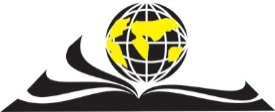 муниципальное  автономное образовательное учреждение
«Общеобразовательное учреждение лицей  № 11»
г. КрасноярскаАкадемика Вавилова ул.,37,г. Красноярск, 660025тел. 8(391) 201-50-75licey11@mail.ruТворческий проект по технологии"Свет Универсиады"                                              Выполнила: ученица 10 а класса                                              Халимон Виктория                                              Руководитель: учитель технологии	    	     Яркова Галина Викторовна2018 гОглавление:Обоснование возникшей проблемы: Зимняя Универсиада — уникальное событие! Это праздник зимы, праздник гостеприимства, праздник молодости и спорта, заряжающий своей энергией, атмосфера дружелюбия и тепла. Здесь сбываются мечты, открываются новые таланты, встречаются люди со всего мира. В свете предстоящей Универсиады, которая будет проводиться в Красноярске, большой популярностью пользуется продукция данной тематики (сувениры, одежда, предметы интерьера)Актуальность: Я решила украсить школьный спортивный уголок предметом, который будет бросаться в глаза и привлекать внимание, а также символизировать предстоящую Универсиаду 2019Цель: Разработать и изготовить сувенир тематики Универсиады 2019Задачи:Изучить информацию по данной теме, проанализировать и отобрать необходимуюОпределить критерии, применяемые к изделиюПриобрести недостающие материалыИзготовить изделие, следуя технологии и технике безопасностиОценить изделие по заданным ранее критериямНабор первоначальных идей:1.Миниатюра часов обратного отсчёта до церемонии открытия студенческих игр2.Светильник в виде Огня Универсиады3.Миниатюра Лайки4.Предмет одежды/аксессуар Критерии выбора:Оценка производится по шкале от 1 до 10Итог: По количеству баллов выигрывает светильник УниверсиадыНемного из истории:Многие историки склонны считать, что эра активного развития человечества началась с того момента, когда первобытные люди научились добывать огонь, использовать его для приготовления пищи, обогрева и освещения жилища. Кратко рассмотрим эволюцию светильников от простейшего устройства до современных видов осветительных оборудований:Лампады и факелы (источник света — огонь)Свечи (источник света — огонь)Газовые лампы (источник света — горючие газы, бензол)Лампы накаливания (источник света — нить накаливания, разогретая до высокой температуры)Светодиодное оборудование (источник света — электрический светодиод)Современные светильники могут похвастаться такими преимуществами как экономичность, безопасность, отсутствие вредных компонентов, устойчивость к внешним воздействиям. Единственным недостатком LED-оборудования считается его высокая стоимость, однако, постепенно цена светодиодных светильников становится все более доступной.Из-за безопасности эксплуатации светодиодных изделий, есть огромное количество вариантов оформления светильников с использованием светодиодов или светодиодных лент. Я разработала свою модель светильника, основанную на стилистике Универсиады 2019.Этой стилистике соответствуют форма и цветовая гамма изделия. В качестве основы для своей идеи я взяла  Огонь Универсиады 2019. Теперь немного о его истории.Что же такое Универсиада? Это всемирные студенческо-молодёжные спортивные соревнования, которые пройдут с 2 по 12 марта 2019 года в г. Красноярске.Талисман Универсиады — U-Лайка, цветовая гамма символики — это малиновый, голубой и белый цвета. 5 июня, ровно за 1000 дней до старта XXIX Всемирной зимней универсиады 2019 года, в Красноярске состоялся ряд мероприятий, главным из которых стал запуск часов обратного отсчета до церемонии открытия студенческих игр. Также одним из главных символов Универсиады является Огонь Универсиады 2019. Во время Эстафеты Огня его несут из Москвы через множество городов, в том числе, конечно же, и Красноярск.Требования к изделию:Теоретические сведения (технология):Пайка - технологическая операция, применяемая для получения неразъёмного соединения деталей из различных материалов путём введения между этими деталями расплавленного металла (припоя), имеющего более низкую температуру плавления, чем материал соединяемых деталей.Обработка каркаса и корпуса — обработка наждачной бумагой (шлифование), космофеном (разъедание)Деформация пластика — под действием высокой температуры пластик проще поддаётся деформации, поэтому его следует обливать кипятком для того, чтобы придать нужную формуИнструменты и оборудование:ПаяльникУгловая шлифовальная машина («болгарка»)Нож канцелярскийНаждачная бумагаЧайникДрельНапильникЛинейкаБумага для чертежа корпуса светильника.Материалы:Корпус старого кальянаПровода изолированныеПолипропиленовая трубкаСветодиодная лентаВыключатель миниАдаптер (блок питания)Паяльная кислотаКанифольКосмофен (растворитель (клей), используется для удаления тонкого слоя пластика и убирает мелкие царапины и неровности за счёт разъедания пластика)Толстый пластикКлейСкотчКраска белая матоваяБлёсткиСамоклеющаяся плёнкаРаспечатка эмблемыОхрана труда (Техника Безопасности):Общие требования:1. Подготовить рабочее место (чтобы не было ничего лишнего)2. Рабочее место должно быть хорошо освещено3. Надеть рабочую одежду, во время работы не отвлекаться.Техника безопасности при работе с паяльником:Между пайкой должна применяться специальная конструкция в виде подставки с металлическими опорами.Необходимо внимательно следить за состоянием электрических проводников, подводящих сетевое напряжение к нагревательному элементу. Подобная предусмотрительность позволяет избежать неприятностей, связанных с нарушением изоляции и возможностью поражения электротоком.Техника безопасности при пайке требует, чтобы рабочее место было удобным, хорошо освещенном. Стол желательно застелить диэлектрическим ковриком или применять столешницу из негорючего материала.Техника безопасности при работе с угловой шлифовальной машиной:Использовать закрытые защитные очки, защитный кожух и рабочие рукавицы, чтобы на кожу и слизистые не попали искры.Использовать полностью исправные рабочие диски.Технологическая карта:Экологическое обоснование:В своем проекте я использовала материал, бывший в употреблении - это практически безотходное производство, так как он не выброшен в окружающую среду. При правильной эксплуатации пластик не нагревается, даже при долгой непрерывной работе светильника=> никаких вредных веществ в воздух не выделяется. Энергопотребление минимальное.Экономическое обоснование:МатериалыАмортизация:Стоимостью оборудования можно пренебречь, так как его амортизация минимальна (куплено давно).Расходы на электроэнергию:Затраты на электроэнергию составили: 0.64 руб. ( для освещения помещения использованы энергосберегающие лампочки). Величина затрат на изделие составила 584,64 руб.Реклама:Огонь Универсиады пройдёт от Москвы до Шушенского. Но у Вас есть возможность наблюдать его у себя дома каждый день!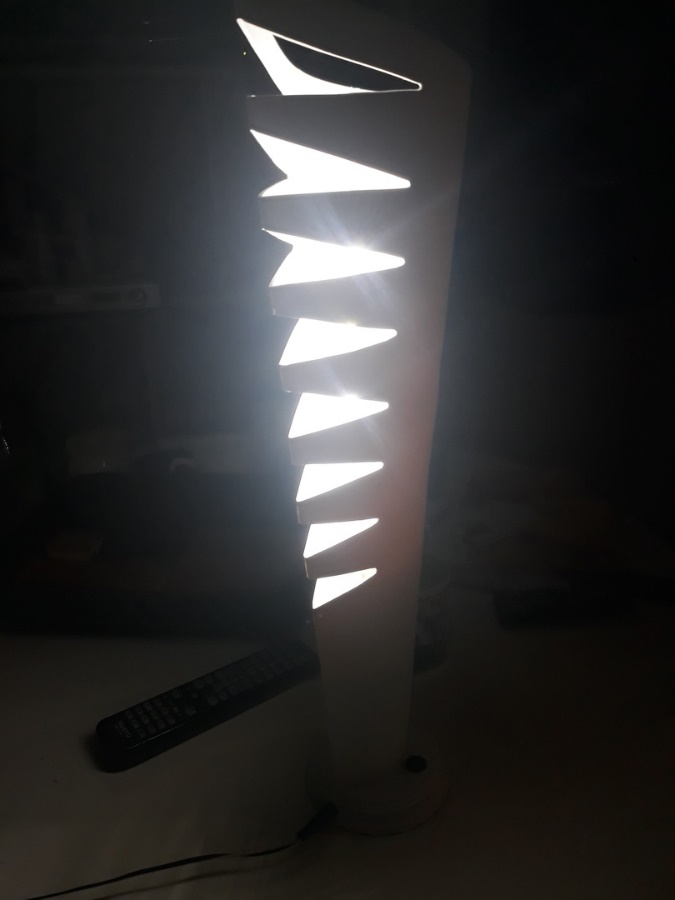 Самооценка:Я считаю, что достигла поставленной перед собой цели. Были усовершенствованы навыки работы с паяльником, получено много новых знаний из теоретической литературы. В некоторых моментах (таких, как, например, работа с «болгаркой»), конечно же, не обошлось без помощи папы, но в остальном всё было выполнено самостоятельно. Небольшие затруднения вызвала работа с горячим пластиком, так как его было непросто деформировать (одно неверное движение могло испортить форму, и её пришлось бы восстанавливать). В целом получившийся светильник превзошёл ожидания и полностью соответствует поставленным выше критериям.Литература:https://krsk2019.ru/ru/pages/for_licenseeshttp://www.oporatrade.ru/stati/istoriya-vozniknoveniya-svetilnikov.htmlhttp://newslab.ru/news/720147http://relay.krsk2019.ru/ru/https://svaring.com/soldering/praktika/tehnika-bezopasnostihttp://proinstrumentinfo.ru/tehnika-bezopasnosti-pri-rabote-s-bolgarkoj/Обоснование возникшей проблемы3Актуальность3Цель3Задачи3Набор первоначальных идей3-4Критерии выбора4Немного из истории5Требования к изделию6Теоретические сведения (технология)6Инструменты и оборудование6Материалы7Охрана труда (техника безопасности)7Технологическая карта8Экологическое обоснование11Экономическое обоснование11Расходы на электроэнергию12Реклама13Самооценка13Литература141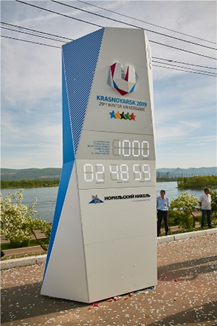 2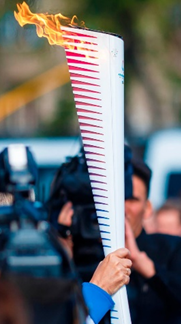 3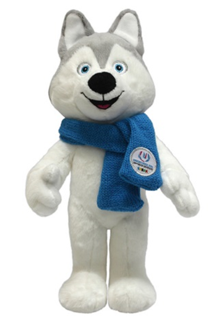 4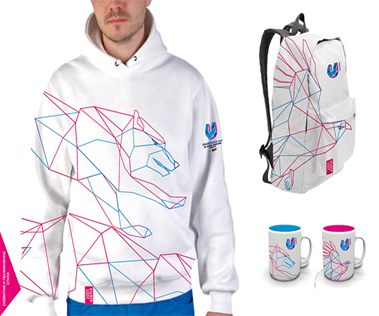 КритерийМиниатюра часов обратного отсчёта до церемонии открытия студенческих игрСветильник в виде Огня УниверсиадыМиниатюра ЛайкиПредмет одежды/аксессуар1. Оригинальность99752. Безопасность8810103. Яркость910214. Экономичность17465. Не слишком сложно в реализации2538Итого баллов29392630Название«Огонь Универсиады»Функциональное назначениеСветильникПользовательЯ. школаЕдиничное или массовое производствоЕдиничноеВнешний вид, стильСимвол универсиадыРазмеры57см х 25см х 15смМатериалПластикСпособ изготовленияРучнойЭкологические требованияВозможность вторичного использованияБезопасность эксплуатацииИзделие не должно иметь элементов, которыми можно пораниться.№ПоследовательностьвыполненияФотографииИнструменты, оборудование,материалы.1Обработать каркас кальяна: убрать лишние детали (открутить по резьбе), просверлить отверстие для выключателя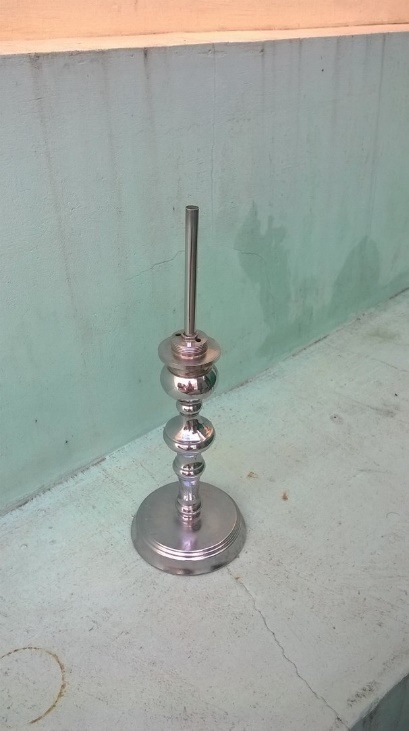 Каркас кальяна, наждачная бумага, дрель2Припаять провода к светодиодной ленте Наклеить светодиодную ленту на полипропиленовую трубку и соединить  трубку с каркасом кальяна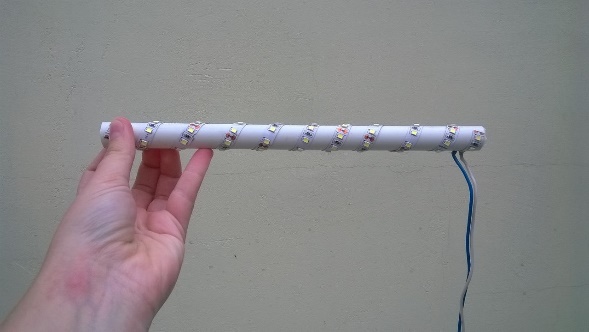 Светодиодная лента, провода, паяльник, паяльная кислота, канифольСветодиодная лента, полипропиленовая трубка, кракас кальяна3Протянуть провода внутри каркаса книзу, спаять с выключателем и с выходом к блоку питания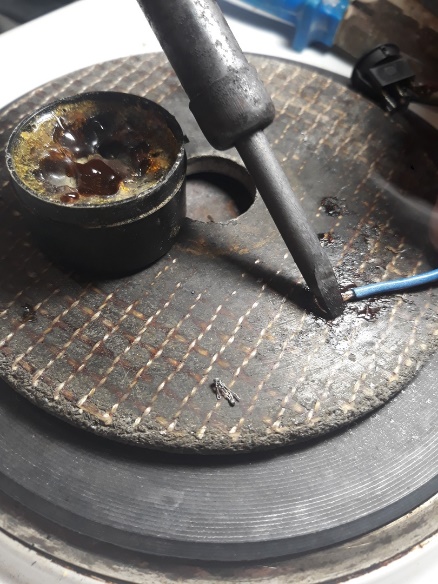 Провода, каркас, выключатель, выход к блоку питания, паяльник, канифоль, паяльная кислота4Подключить адаптер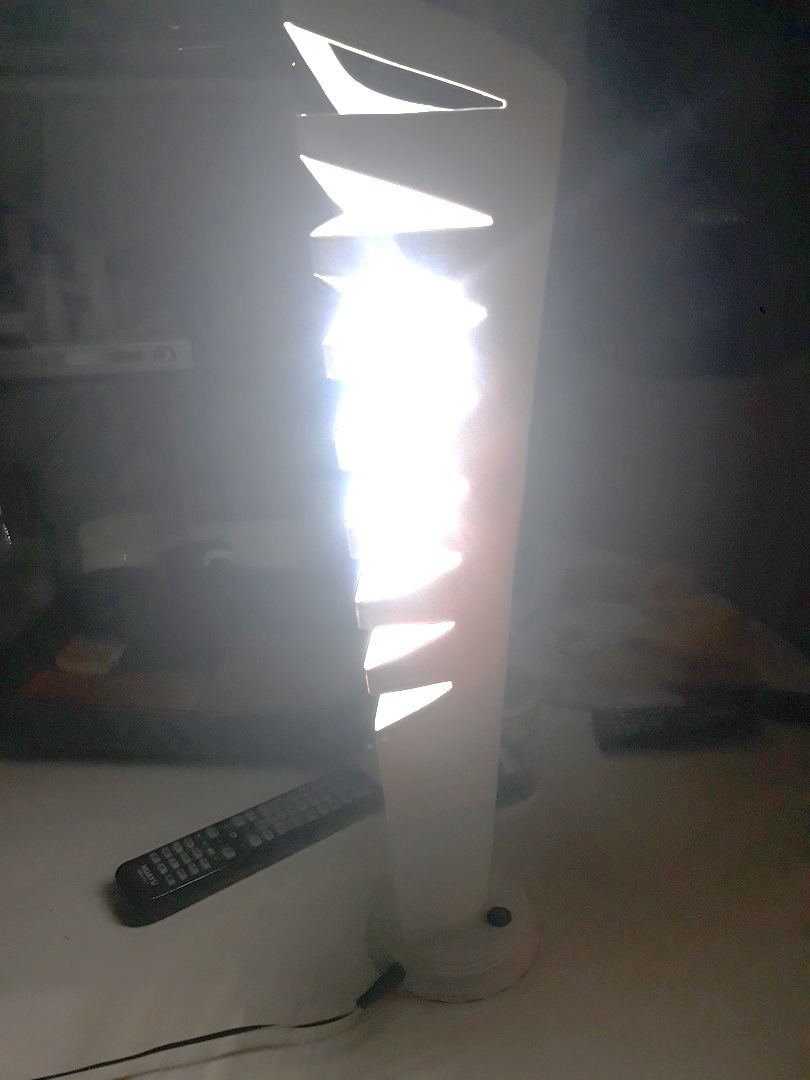 Блок питания (адаптер), заготовка светильника5Вырезать из листа бумаги трафарет для корпуса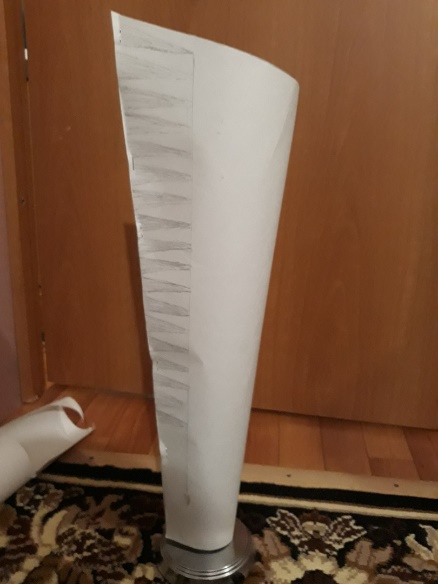 Бумага, карандаш, линейка, ножницы6Обвести на листе пластика и вырезать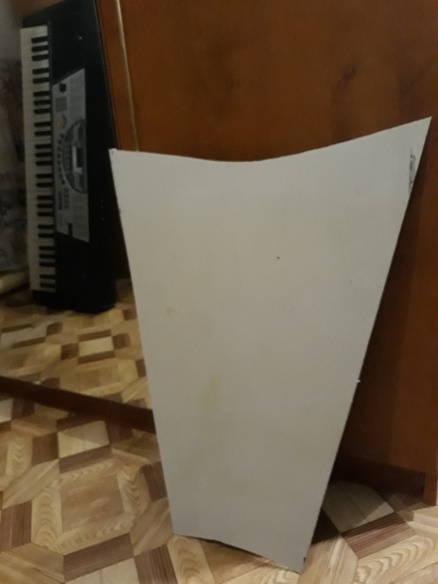 Карандаш, трафарет, лист пластика, нож, напильник7Нагреть кипятком и придать нужную форму 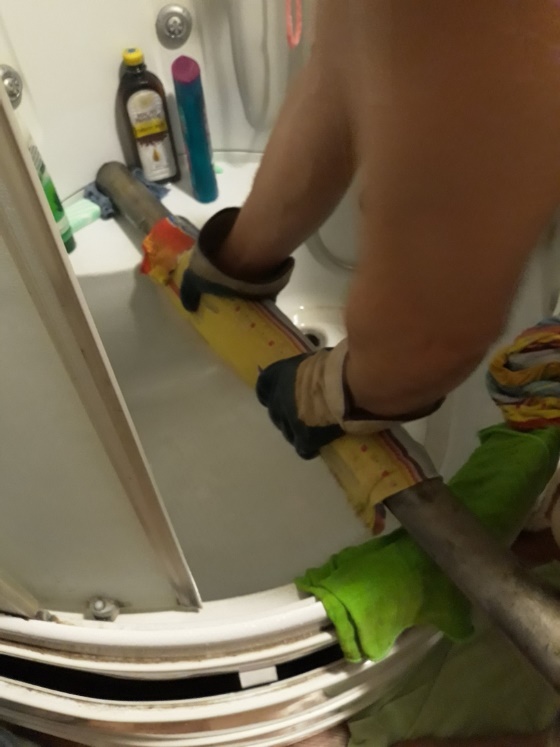 Чайник, пластиковая заготовка, кусок ткани, металлическая труба8Склеить края корпуса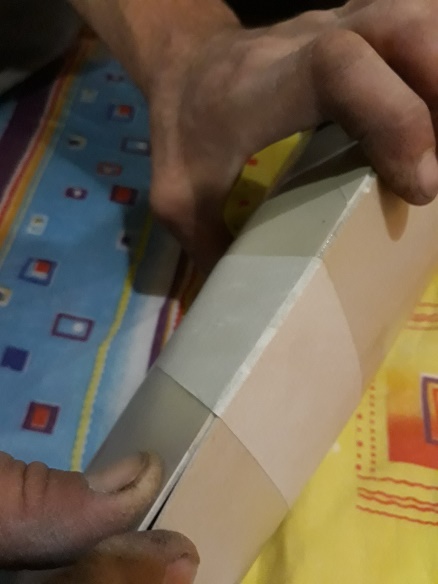 Пластиковая заготовка, клей, скотч9Карандашом наметить линии будущих отверстий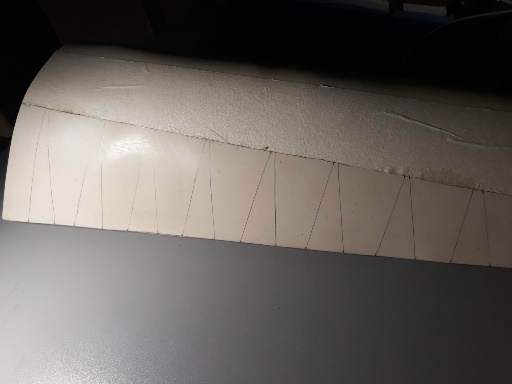 Пластиковая заготовка, скотч, карандаш, линейка10Вырезать «болгаркой» отверстияЗачистить неровности мелкой наждачной бумагой и космофеном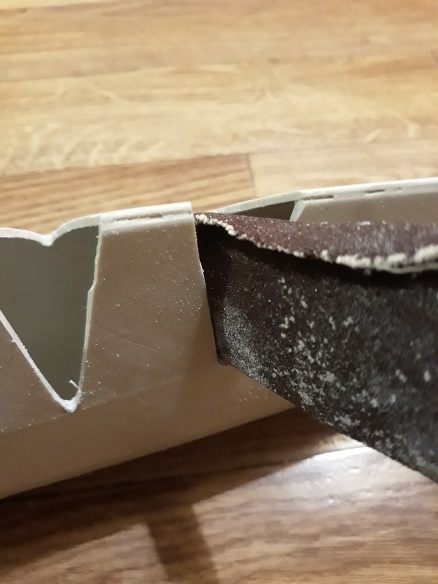 «Болгарка», пластиковая заготовкаПластиковая заготовка, наждачная бумага, космофен, кусок ткани11Покрасить из баллончика и дать просохнуть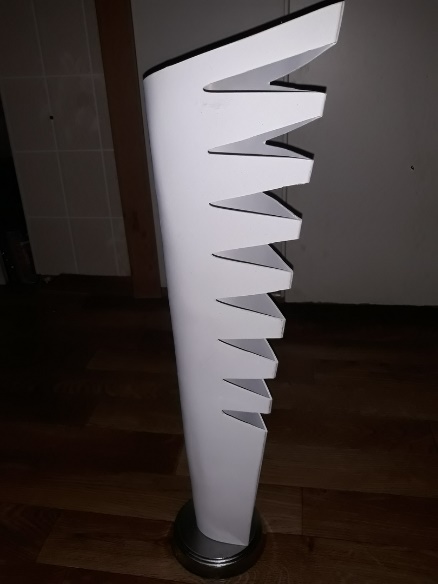 Краска в баллончике, пластиковая заготовка 12Приклеить эмблему Универсиады на самоклеющуюся плёнку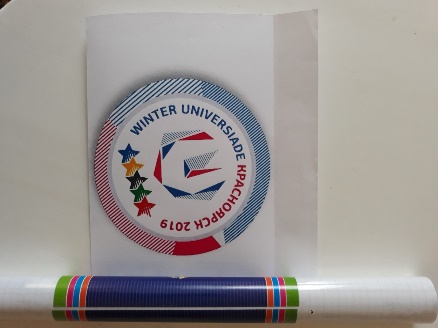 Распечатка эмблемы, самоклеющаяся плёнка, пластиковая заготовка13Покрыть внутреннюю часть корпуса светоотражающими блёстками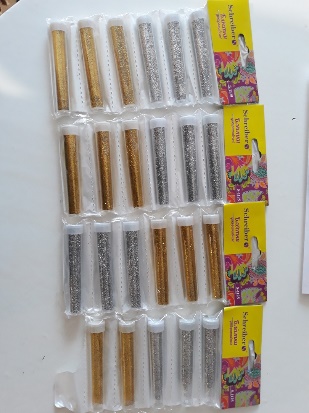 Пластиковая заготовка, блёстки, клей ПВАНазвание материалаСтоимость за единицуКоличествоЦенаКаркас кальяна-1 штБ/УПровода+изоляция1м — 44,00 руб.50 см22,00 руб.Полипропиленовая трубка-30 смБ/УСветодиодная лента-1 мБ/УВыключатель мини1 шт — 15 руб.1 шт15,00 руб.Адаптер (блок питания)-1 штБ/УПаяльная кислота100 мл — 122 руб.100 мл122,00 руб.Канифоль20 г — 40 руб.20 г40,00 руб.Толстый пластик-60см*60смБ/УКраска белая матовая в баллончике520 мл — 120 руб.520 мл120,00 руб.Блёстки5 г — 35 руб.20 г140,00 руб.Самоклеющаяся плёнка-20см*20смБ/УРаспечатка эмблемы1 лист А4 — 5 руб.1 лист А45,00 руб.Космофен20 г — 120 руб.20 г120,00 руб.ИТОГО584,00 руб.Мощность оборудованияВремя работыМО х t х 1.74 руб.Паяльник0,03 Квт0.5 ч0,03 руб.Угловая шлифовальная машина0,8 КВт0.16 ч0,22 руб.Чайник1.5 КВт0.05 ч0,13 руб.Дрель0,8 КВт0.02 ч0,03 руб.Освещение0.009 Квт (3шт)15 ч0,23 руб.